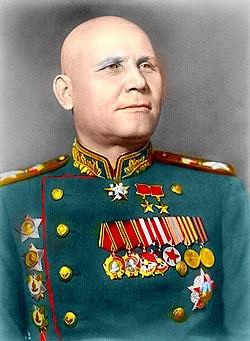 И.С. Конев(1897-1983)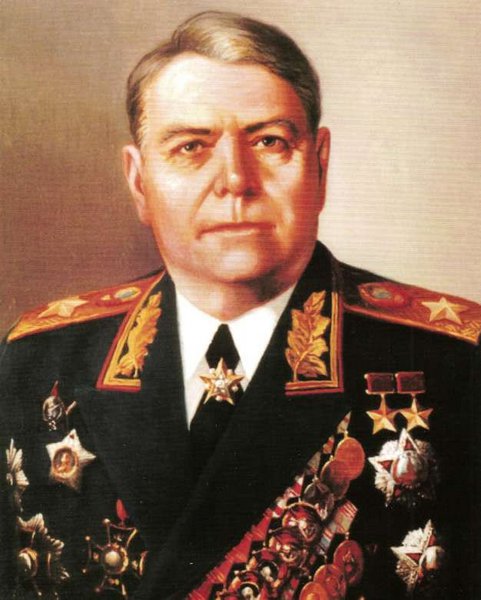 А.М.Василевский1895-1977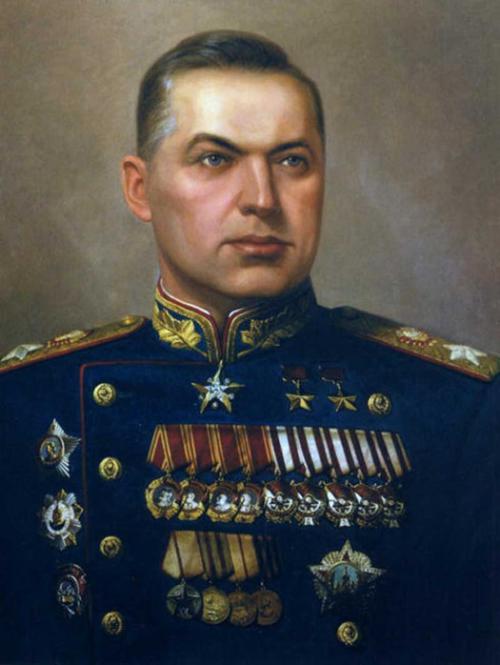 К.К.Рокоссовский(1896-1968)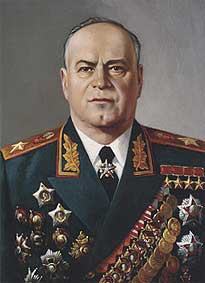 Г.К.Жуков(1897-1974)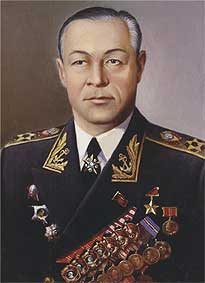 Н.Г.Кузнецов(1904-1974)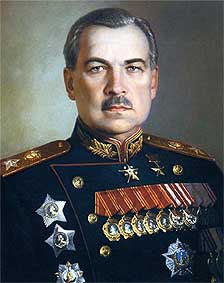 А.А.Говоров(1897-1955)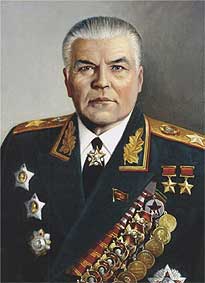 Р.Я.Малиновский(1898-1967)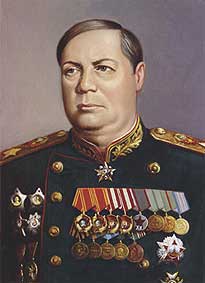 Ф.И.Толбухин(1894-1949)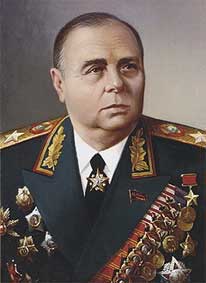 К.А.Мерецков(1897-1968)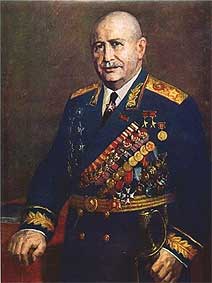 И.Х.Баграмян(1897-1982)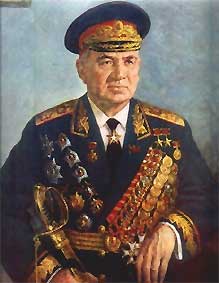 В.И.Чуйков(1900-1982)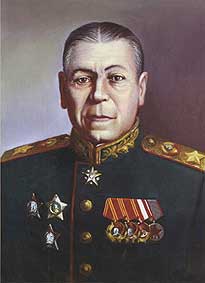 Б.М.Шапошников(1882-1945)Г.К.Жуков(1897-1974)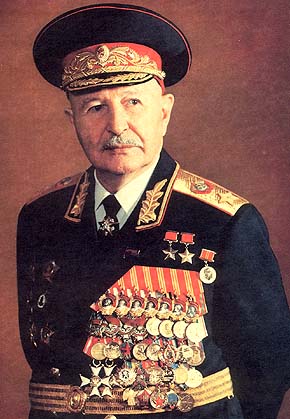 М.Е.Катуков(1900-1976)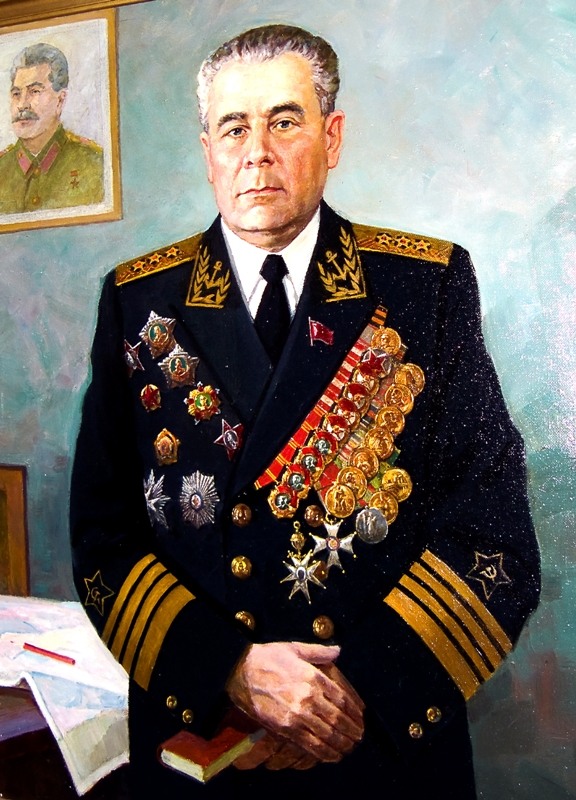 А.Г.Головко(1906-1962)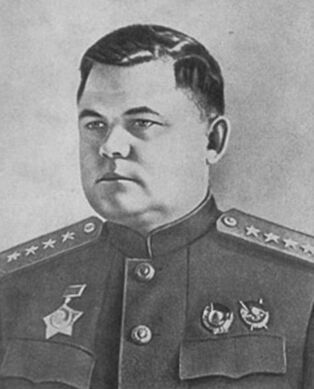 Н.Ф. Ватутин(1901-1944)